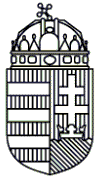 HAJDÚ-BIHAR MEGYEI BÜNTETÉS-VÉGREHAJTÁSI INTÉZETPÁLYÁZATI FELHÍVÁSA Hajdú-Bihar Megyei Büntetés-végrehajtási Intézet Parancsnoka pályázatot hirdet biztonsági felügyelői beosztás betöltésére határozatlan időtartamú hivatásos szolgálati jogviszonyban az alábbi feltételekkel.Foglalkoztatás jellege: teljes munkaidős.Munkavégzés helye: Hajdú-Bihar Megyei Büntetés-végrehajtási Intézet			 4024 Debrecen, Iparkamara u. 1.Pályázati feltételek: magyar állampolgárság,állandó belföldi lakóhely,betöltött 18. életév, továbbá a hivatásos szolgálat – pályázóra nézve irányadó - felső korhatáránál legalább 10 évvel alacsonyabb életkor,érettségi vagy szakiskolai végzettség,egészségi, pszichológia, fizikai alkalmasság,kifogástalan életvitel, illetve az erre irányuló ellenőrzés vállalása a szolgálati viszony létesítését megelőzően, illetve a szolgálati viszony fennállása alatt.A pályázat elbírálásánál előnyt jelent:alapfokú büntetés-végrehajtási szaktanfolyami végzettség,a büntetés-végrehajtási szervezet biztonsági szakterületén szerzett szakmai tapasztalat.Beosztáshoz tartozó főbb feladatok:őr-, készenléti-, valamint járőr szolgálati feladatok ellátása,objektumvédelmi feladatok ellátása,előállítási-, szállítási és kísérési feladatok ellátása,a fogvatartottak őrzése, felügyelete, ellenőrzése,szabad levegőn tartózkodás biztosítása,biztonsági szemle,-vizsgálat és –ellenőrzés végrehajtása,a meghatározott biztonsági intézkedések végrehajtása, azok előírtak szerinti dokumentálása,rendszeresített okmányok és nyilvántartások pontos vezetése,ismerje a szakmai tevékenységét érintő jogszabályokat, valamint a szerv belső normáit, folyamatosan törekedjen a korszerű szakmai ismertek elsajátítására, megőrzésére, gyarapítására, feladatellátása során ezek felhasználásával, legjobb tudása szerint eljárva.Illetmény: A rendvédelmi feladatokat ellátó szervek hivatásos állományának szolgálati jogviszonyáról szóló 2015. évi XLII. törvény alapján a Tiszthelyettesi besorolási osztály A besorolási kategória szerint. Egyéb juttatások, támogatások: választható béren kívüli juttatás, ruházati utánpótlási ellátmány, lakhatási támogatás, munkába járás költségtérítése.Munkarend: vezényléses, illetve váltásos szolgálatteljesítési időrendszer.A pályázathoz kérjük mellékelni: a legfontosabb személyes adatokat tartalmazó részletes szakmai önéletrajzot (korábbi munkahelyek, munkakörök feltüntetésével),meglévő állami iskolai, szakmai, illetve egyéb képzettségeket, idegen nyelv ismeretét igazoló okiratok másolatát, motivációs levelet,hozzájárulói nyilatkozatot arra vonatkozóan, hogy a pályázati anyagot az elbírálásban résztvevők megismerhetik.A pályázat benyújtásának határideje:	folyamatosA beosztás nyertes pályázat esetén azonnal, illetve áthelyezés esetén az állományilletékes parancsnok által meghatározott időponttól tölthető be, civil jelentkező esetén az alkalmazási feltételek teljesülését követően.  A pályázatokat – a Hajdú-Bihar Megyei Büntetés-végrehajtási Intézet parancsnokához, Pancsusák Sándor Péter bv. ezredesnek címezve - postai úton 4002 Debrecen, Pf.: 48. címre vagy elektronikusan a debrecen.uk@bv.gov.hu e-mail címre kell benyújtani. A benyújtott pályázatokat az általam kijelölt bizottság bírálja el, melynek eredményéről a pályázót írásban értesítem.A pályázattal kapcsolatban bővebb felvilágosítás a Személyügyi és Szociális Osztályon az 52/526-226-os (NTG: 113-1500) telefonszámon vagy a Biztonsági Osztályon az 52/526-210-es (NTG: 113-2200) telefonszámon kérhető.						       Pancsusák Sándor Péter bv. ezredes							büntetés-végrehajtási tanácsos                                                                                              parancsnok